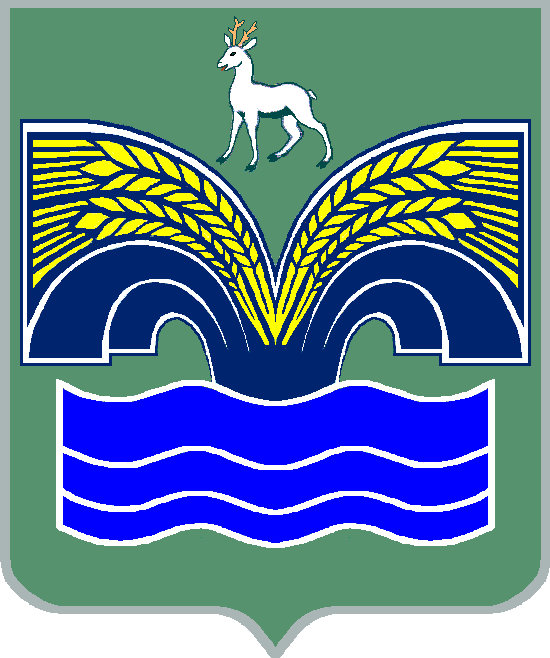 АДМИНИСТРАЦИЯСЕЛЬСКОГО  ПОСЕЛЕНИЯ СВЕТЛОЕ ПОЛЕМУНИЦИПАЛЬНОГО РАЙОНА Красноярский САМАРСКОЙ ОБЛАСТИПОСТАНОВЛЕНИЕ от 28 июня 2021 года № 70Об утверждении Программы профилактики нарушений обязательных требований законодательства в сфере муниципального контроля, осуществляемого администрацией сельского поселения Светлое Поле муниципального района Красноярский Самарской области  В соответствии ч.1-2 ст.8.2   Федерального закона от 26.12.2008 № 294-ФЗ «О защите прав юридических лиц и индивидуальных предпринимателей при осуществлении государственного контроля (надзора) и муниципального контроля», руководствуясь Уставом сельского  поселения Светлое Поле, Администрации сельского поселения Светлое Поле муниципального района Красноярский Самарской области ПОСТАНОВЛЯЕТ:1. Утвердить Программу профилактики нарушений обязательных требований законодательства в сфере муниципального контроля, осуществляемого администрацией сельского поселения Светлое Поле муниципального района Красноярский Самарской области на 2021 год (прилагается).2. Должностным лицам администрации  сельского поселения Светлое Поле муниципального района Красноярский Самарской области, уполномоченным на осуществление муниципального контроля в соответствующих сферах деятельности, обеспечить в пределах своей компетентности выполнение Программы профилактики нарушений обязательных требований законодательства в сфере муниципального контроля, осуществляемого администрацией  сельского поселения Светлое Поле муниципального района Красноярский Самарской области в 2021 году.3. Настоящее постановление довести до сведения муниципальных служащих администрации сельского поселения Светлое Поле.4. Опубликовать настоящее постановление в газете «Красноярский вестник» и разместить на официальном сайте администрации сельского поселения Светлое Поле сети интернет.5. Постановление вступает в силу со дня его официального опубликования.6. Контроль за исполнением настоящего постановления возлагаю на себя.Глава сельского поселенияСветлое Поле муниципальногорайона КрасноярскийСамарской области					            	И.А.СтарковУтверждена постановлением администрации сельского поселения Светлое Полеот 28  июня2021 г. № 70ПРОГРАММАпрофилактики нарушений обязательных требований законодательства в сфере муниципального контроля, осуществляемого администрацией сельского поселения Светлое Поле муниципального района Красноярский Самарской области в 2021 году. Раздел I. Виды муниципального контроля, осуществляемого администрацией сельского поселения Светлое ПолеРаздел II. Мероприятия по профилактике нарушений,реализуемые администрацией сельского поселения Светлое Поле№п/пНаименованиевида муниципального контроляНаименование органа (должностного лица), уполномоченного на осуществление муниципального контроля в соответствующей сфере деятельности Муниципальный земельный контроль на территории сельского поселения Светлое ПолеАдминистрация  Сельского поселения Светлое Поле№ п/пНаименование    мероприятияСрок реализации мероприятияОтветственный исполнитель12341.Размещение на официальном сайте администрации сельского поселения Светлое  Поле в сети «Интернет» для каждого вида муниципального контроля перечней нормативных правовых актов или их отдельных частей, содержащих обязательные требования, оценка соблюдения которых является предметом муниципального контроля, а также текстов соответствующих нормативных правовых актовВ течение года (по мере необходимости)должностные лица, уполномоченныена осуществление муниципального контроляв соответствующей сфере деятельности2.Осуществление информирования юридических лиц, индивидуальных предпринимателей по вопросам соблюдения обязательных требований, в том числе посредством разработки и опубликования руководств по соблюдению обязательных требований, проведения семинаров и конференций, разъяснительной работы в средствах массовой информации и иными способами. В случае изменения обязательных требований – подготовка и распространение комментариев о содержании новых нормативных правовых актов, устанавливающих обязательные требования, внесенных изменениях в действующие акты, сроках и порядке вступления их в действие, а также рекомендаций о проведении необходимых организационных, технических мероприятий, направленных на внедрение и обеспечение соблюдения обязательных требованийВ течение года (по мере необходимости)должностные лица, уполномоченныена осуществление муниципального контроляв соответствующей сфере деятельности3.Обеспечение регулярного (не реже одного раза в год) обобщения практики осуществления в соответствующей сфере деятельности муниципального контроля и размещение на официальном сайте администрации   сельского поселения Светлое Поле в сети «Интернет» соответствующих обобщений, в том числе с указанием наиболее часто встречающихся случаев нарушений обязательных требований с рекомендациями в отношении мер, которые должны приниматься юридическими лицами, индивидуальными предпринимателями в целях недопущения таких нарушенийЕжегодно IV кварталдолжностные лица, уполномоченныена осуществление муниципального контроляв соответствующей сфере деятельности4.Выдача предостережений о недопустимости нарушения обязательных требований в соответствии с частями 5 - 7 статьи 8.2 Федерального закона от 26 декабря 2008 года № 294-ФЗ «О защите прав юридических лиц и индивидуальных предпринимателей при осуществлении государственного контроля (надзора) и муниципального контроля» (если иной порядок не установлен федеральным законом)В течение года (по мере необходимости)должностные лица, уполномоченныена осуществление муниципального контроляв соответствующей сфере деятельности